Zdjęcia obrazujące wiaty przeznaczone do demontażuWiata betonowa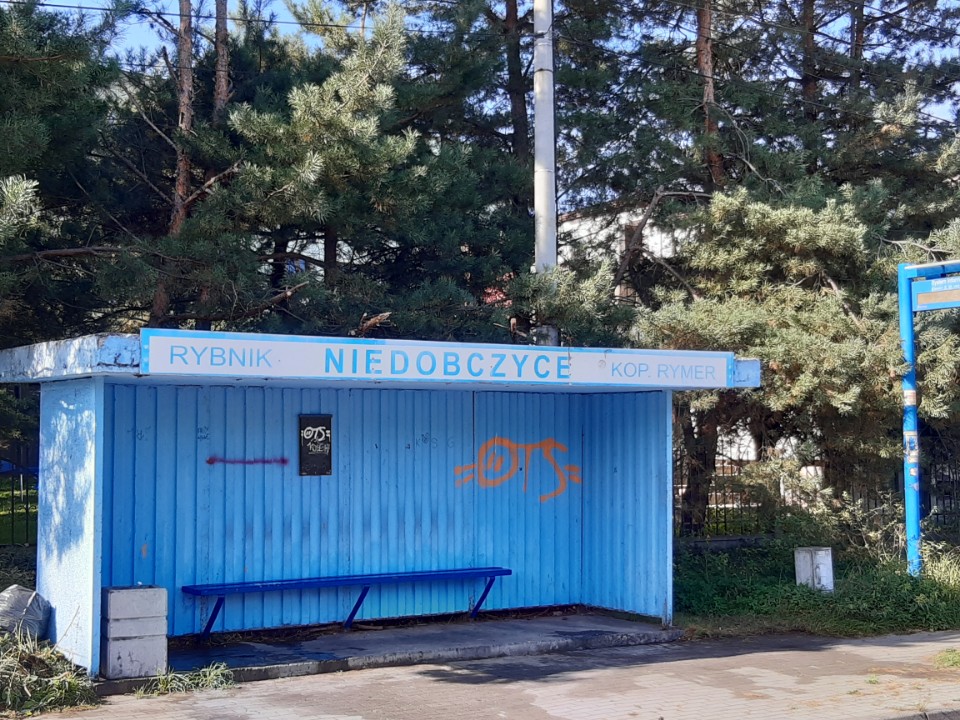 Wiata blaszana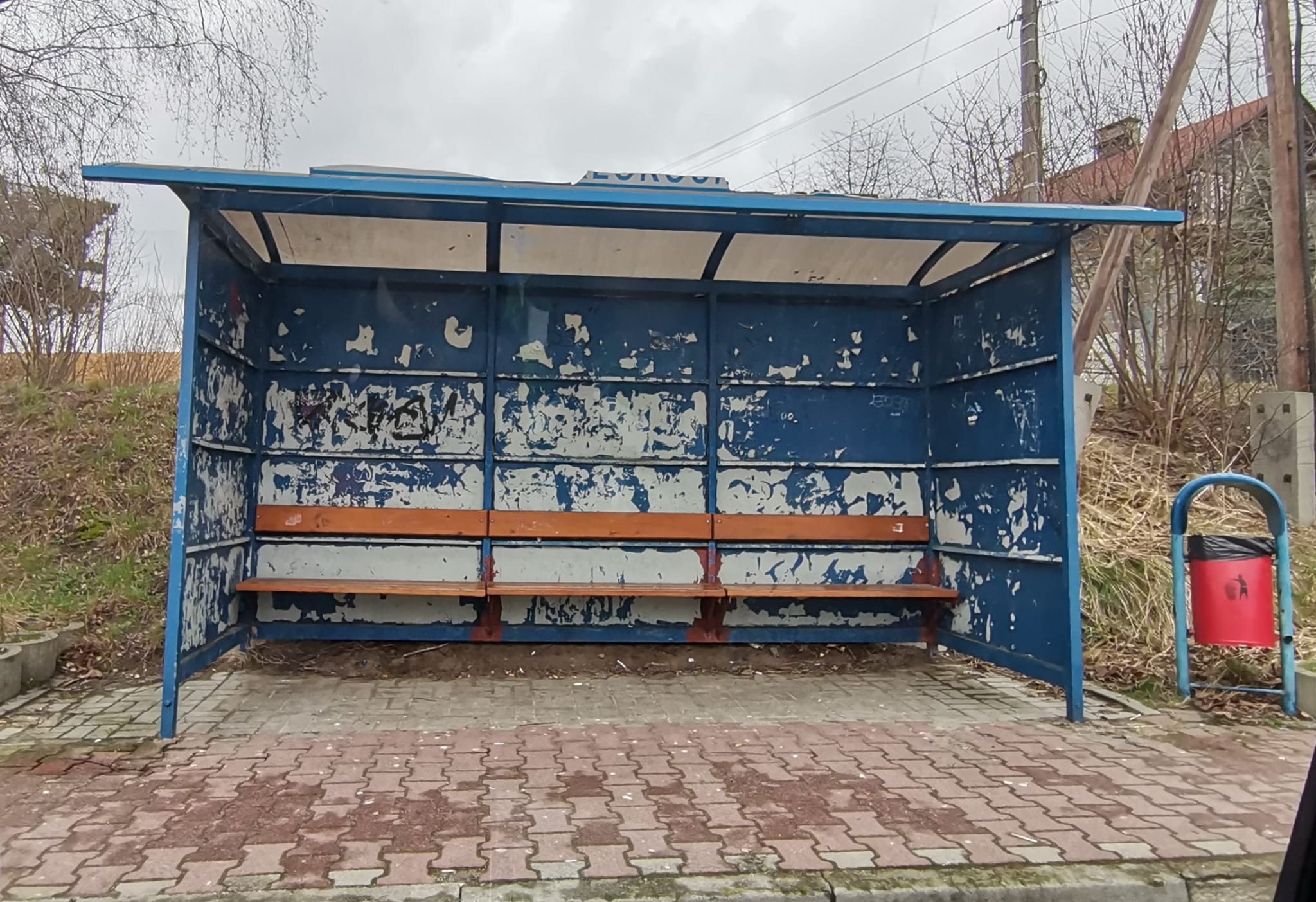 Wiata metalowa typu wąskiego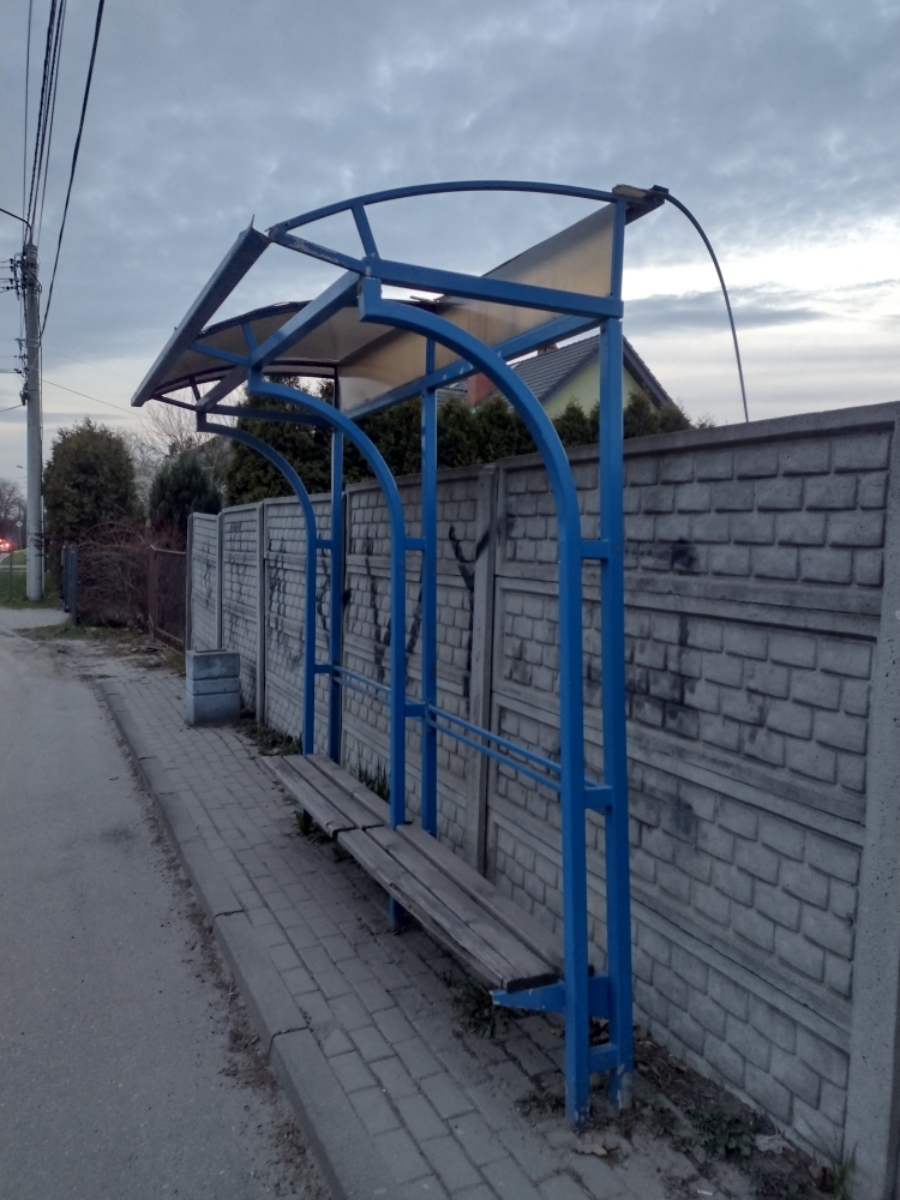 